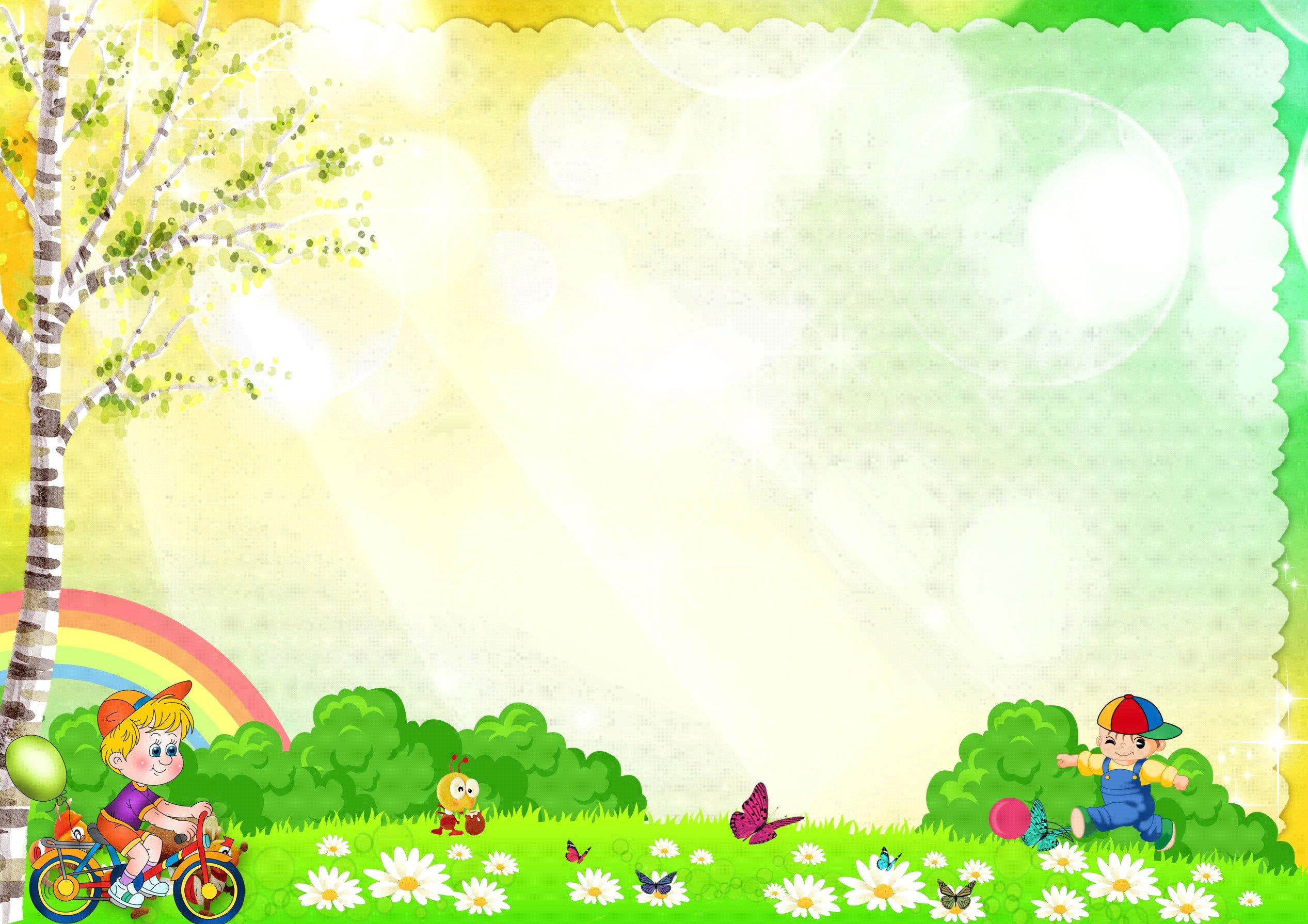 Непосредственно-образовательная деятельность по изобразительной деятельности «Путешествие по сказкам».Цель: Развивать творческие способности, воспитывать желание помогать другим.Задачи:Развивать у детей творческих способностей;закреплять умение рисовать разными нетрадиционными способами.Формировать умение рисовать в нетрадиционной технике «пальчиками»;аккуратно окунать пальцы в краску, не разбрызгивая краски;прикладывать пальцы к листу бумаги прижимая ее оставляя отпечаток.Воспитывать любовь к сказкам.Воспитывать желание помочь, заботливое отношение к животным.Воспитывать интерес и любовь к нетрадиционной технике рисования.Формировать умение бережно, относиться к материалам, правильно их использовать.Материалы и оборудование: игрушка- зайчик, колобок, рукавичка, театр на доске, клеёнки, листы, салфетки, баночки с водой, крышечки с краской.Логика образовательной деятельности:Ребята давайте станем рядышком, по кругу,Скажем "Здравствуйте! " друг другу.Нам здороваться ни лень:Всем "Привет! " и "Добрый день! ";Если каждый улыбнётся –Утро доброе начнётся.Для чего нужны нам сказки?Что в них ищет человек?Может быть, добро и ласку.Может быть, вчерашний снег.В сказке радость побеждает,Сказка учит нас любить.В сказке звери оживают,Начинают говорить.- Ребята, а вы любите сказки?К нам пришел гость, а кто это вы узнаете, когда отгадаете загадкуЛюбит красную морковку,Грызёт капусту очень ловко,Скачет он то тут, то там,По лесам и по полям,Серый, белый и косой,Кто скажите он такой -.Заходит зайчик. Мне кажется, что он очень огорчен, давайте послушаем его и все узнаем.Воспитатель говорит голосом зайчика. Здравствуйте, ребята. Я потерялся и не знаю где мой дом, откуда я? Помню, что жил в какой-то сказке, но в какой забыл. Помогите мне, пожалуйста, попасть домой! Я очень замерз и мне так страшно, здесь вокруг, все такое незнакомое.- Не переживай, зайчик, мы тебе поможем.Ребята, я предлагаю отправиться в сказочный лес, чтобы найти сказку, в которой живет зайчик. А на чем можно отправиться в путешествие?Мы с вами отправимся на воздушном шарике.Вот мы с вами в сказочном лесу. На дорожке лежит рукавичка. Ребята, что это? Кто же ее потерял? Может она тоже из сказки? А из какой сказки? Кто же живет в рукавичке?Сколько героев в этой сказке? А рукавичек? Что же случилось с жителями рукавички? Может наш зайчик в этой сказке живет? Не твоя ли это сказка, зайчик?-Нет, к сожалению, не моя. Заяц плачет.-Что с тобой, зайчик?- Я кушать хочу!- А чем мы можем зайку накормить? У меня в руках корзинка, а в ней разрезные картинки с изображением морковки и капусты. Если мы с вами их соберем, то сможем накормить зайчика.-Ребята, а морковка, и капуста, это овощи или фрукты? А чем они полезны? Правильно, ребята в них много витаминов. В морковке есть витамин, который помогает нашим глазкам, а в капусте витамин, который способствует быстрому заживлению ран, а также быстрому выздоравливанию. Так, что зайчик, ешь на здоровье, оздаравливайся.- Как вкусно! Спасибо вам ребята.- Тогда отправляемся дальше.На пеньке колобок.Ребята, в какую сказку мы попали?Каких героев встречал колобок в этой сказке? Давайте поиграемФизминутка: Избушка на курьих ножках.В темном лесу есть избушка. Стоит задом наперед.В той избушке есть старушка. Бабушка Яга живет. Словно угольки горят. Ух, сердитая какая!Дыбом волосы стоят.- Зайчик не твоя ли эта сказка?Это моя сказка, я здесь живу. Спасибо вам ребята.Давайте нарисуем нашего зайчика.Какой он?Подходите все к столам. Рисовать мы будем не обычным способом, а пальчиком. У вас на листочках нарисован контур зайчика, стоит краска белого цвета, а также салфетки Для чего они вам понадобятся? Правильно ребята.Пальчиковая гимнастика.Репку мы сажали,Репку поливали,Вырастала репка,Хороша и крепка,Вытянуть не можем,Кто же нам поможет?Тянем — потянем, тянем — потянем!Ух!Приступайте к работеКакие красивые зайчики у вас получились. Пока они высыхают я предлагаю вам поиграть с зайчиком в игру «Зайка беленький сидит»А нам зайка пора возвращаться. А ты можешь в любое время к нам в гости прийти. Не забывай нас. До свидания. Беритесь ребята за волшебную веревку нашего воздушного шара.